❀産後ケア入院時にお持ち頂くもの一覧❀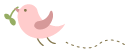 チェック物品備考＜お母さん＞＜お母さん＞＜お母さん＞母子手帳共通診療ノート診察券保険証お薬（お持ちの方）・お薬手帳スリッパ(室内履き)販売あります（\1200）（腹帯や骨盤ベルト）現在ご利用の方はお持ちください下着・マタニティーブラジャーナプキン販売あります（\700～　＊サイズにより異なります）洗面用品コップ筆記用具小銭洗濯用洗剤（洗濯する方）販売あります（2回分　￥100）＜赤ちゃん＞＜赤ちゃん＞＜赤ちゃん＞オムツお尻拭き自動販売機にもあります（￥300）ガーゼ粉ミルクミルクをご使用の方※施設利用料として基本の産後ケア料金に、1000円/日が加算されます。ご了承ください。※お母さんのパジャマ、バスタオル、フェイスタオル、ベビー服は、当院にてご用意いたします。※室内設備として以下をご用意しております。ドライヤー・電気ケトル・赤ちゃん用ベッド・冷蔵庫（無料）・テレビ（無料）※施設利用料として基本の産後ケア料金に、1000円/日が加算されます。ご了承ください。※お母さんのパジャマ、バスタオル、フェイスタオル、ベビー服は、当院にてご用意いたします。※室内設備として以下をご用意しております。ドライヤー・電気ケトル・赤ちゃん用ベッド・冷蔵庫（無料）・テレビ（無料）※施設利用料として基本の産後ケア料金に、1000円/日が加算されます。ご了承ください。※お母さんのパジャマ、バスタオル、フェイスタオル、ベビー服は、当院にてご用意いたします。※室内設備として以下をご用意しております。ドライヤー・電気ケトル・赤ちゃん用ベッド・冷蔵庫（無料）・テレビ（無料）※大金、貴重品はできるだけお持ちにならないようにしてください※大金、貴重品はできるだけお持ちにならないようにしてください※大金、貴重品はできるだけお持ちにならないようにしてください※院内に洗濯乾燥機（無料）、730W電子レンジ（無料）がございます。※自販機にて販売している物（飲料水、ボディソープ・シャンプー・コンディショナーセット、ベビーローション、洗濯洗剤）　オムツ、お尻拭きの販売も行っています。２階スタッフまでお声掛けください。※ご不明な点は、当院までお問い合わせ下さい。※院内に洗濯乾燥機（無料）、730W電子レンジ（無料）がございます。※自販機にて販売している物（飲料水、ボディソープ・シャンプー・コンディショナーセット、ベビーローション、洗濯洗剤）　オムツ、お尻拭きの販売も行っています。２階スタッフまでお声掛けください。※ご不明な点は、当院までお問い合わせ下さい。※院内に洗濯乾燥機（無料）、730W電子レンジ（無料）がございます。※自販機にて販売している物（飲料水、ボディソープ・シャンプー・コンディショナーセット、ベビーローション、洗濯洗剤）　オムツ、お尻拭きの販売も行っています。２階スタッフまでお声掛けください。※ご不明な点は、当院までお問い合わせ下さい。